CINCO DE MAYOhttp://www.history.com/topics/holidays/cinco-de-mayo/videos/ask-history-cinco-de-mayohttp://www.watchknowlearn.org/Video.aspx?VideoID=30624&CategoryID=437Review Spanish I:http://go.hrw.com/activities/frameset.html?main=1652.htmlSpanish II:http://go.hrw.com/hrw.nd/arbiter/pRedirect?project=hrwonline&siteId=593&pageId=4255QUIZLET Spanish I food review and verbs present tense:https://quizlet.com/43804507/ven-conmigo-1-chapter-8-primer-paso-flash-cards/https://quizlet.com/11805863/paso-a-paso-1-chapter-12-servirpedirtraer-present-tense-flash-cards/QUIZLET Spanish II food review and verbs present tense:https://quizlet.com/2403174/ven-conmigo-level-2-chapter-63-flash-cards/https://quizlet.com/22420883/buen-provecho-preterit-pedir-servir-traer-hacer-dejar-pagar-flash-cards/VIDEO EXAMPLES:https://www.youtube.com/watch?v=rnhLpTnWT1Awww.youtube.com/watch?v=uvrnmd6I0phttps://www.youtube.com/watch?v=E61dy43QA_A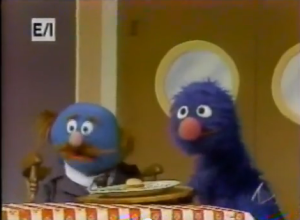 Música/Videos/AudioCanción/SONG “Chocolate” de Jesse y JoyCanción/SONG  “Una en un millón” de Jesse y Joy (Cloze lyrics and activity)Youtube “Archibaldo y las hamburguesas” El mesero Groover sirve una hamburguesa chica y otra bien grande.Youtube “Pancho pide agua” Pancho quiere agua pero tiene un mesero con muchas preguntas.Youtube “Comer Galletas” Monstruo Comegalletas canta de galletas en todas las estaciones del añoVideos de “La Receta de la Abuelita” – How-to videos on how to make various Mexican dishes, in Spanish. Great input for students! Including how to make tacos de lengua, salsa, churros, mole, and more! Most videos approx. 5 minutes.http://www.laits.utexas.edu/spe/int06.html Video/Audio from native speakers        with ordering at a restaurant interviews. Students sure enjoyed José’s enthusiasm! These interviews also include transcript!  VERB CONJUGATIONS:HOW TO ORDER IN A RESTAURANT:http://www.rocketlanguages.com/spanish/learn/restaurant-in-spanish/After looking at the menu, you could get asked one of the following questions…¿Qué desea comer?  What would you like to eat?¿Qué desea tomar?   What would you like to drink?¿Qué desea ordenar?  Would you like to order? Sometimes all you might get asked is…¿Qué quiere?   Yes? What do you want?You could answer by saying one of these phrases…Un momento, por favor.        		          One moment, please.Como plato principal quiero…  		           For the main course, I would like...De primero, quiero… / 				To start, I would like...Para beber, quiero…                                        To drink, I would like...Necesitamos más tiempo para decidir.             We need a little more time to decide.Estamos listos para pedir.	                                  We are ready to order.Not sure what you're in the mood for? Just ask the waiter what he recommends…¿Qué nos recomienda?				           What do you recommend?¿Puede recomendarnos algún plato típico de aquí?  Can you recommend a local dish?¿Hay alguna especialidad de la casa?                          Is there a house specialty?¿Cuál es el plato del día?					What is the dish of the day?¿Cuál es la sopa del día?	                                           What is the soup of the day?¿Tienen algún plato vegetariano?                              Do you have any vegetarian dishes?¿Cuáles son los platos que no llevan carne / pescado?    Which dishes have no meat / fish?¿Qué tipo de bocadillos tienes?                                       What types of sandwiches do you have?¿Qué más trae el plato?                                                    What else is in the dish?¿Viene con ensalada?                                                     Does it come with salad?Due May 26th! 7:30 send via e-mailPROYECTO – El RestauranteOVERVIEW You will create a dialogue for a skit of a restaurant experience. Each student should speak for 1 a minute and 1/2. Do not read! Memorize skit, please!THE 
You are to create a skit in Spanish about a restaurant experience. The dialogue must include: Entering the restaurantAsking for the specialOrdering off the menuAsking the ingredients of the specialEating and paying for the meal. You must also include one problem, i.e. problem with the ordering of the food, problem with paying the bill, problem with the order etc. Each member of the group must choose one of the foods off a Mexican food restaurant menu. Everyone in the group must ask for different dish.   All members of the group must speak equal amounts (1 and ½) of time throughout the skit. You must include a backdrop (i.e. banner or poster etc.) with the name of the restaurant; you must include 5 props in addition to Spanish music.RUBRICFOOD VOCABULARYSPANISH II CHAPTER 6.3Capítulo 6 De visita en la cuidadPrimer Paso1. Present and Preterite tense of  to bring, to serve and to ask for2. FOOD VOCABULARYCulture3. Cinco de mayo4.Tejano Music, birthday customs, San Antonio.Capítulo 6 De visita en la cuidadPrimer Paso1. Present and Preterite tense of  to bring, to serve and to ask for2. FOOD VOCABULARYCulture3. Cinco de mayo4.Tejano Music, birthday customs, San Antonio.ObjectivesDiscuss Hispanic foodLearn how to order food in a restaurantCulture• Food/Tejano Music• Birthday customs• San AntonioEssential Question and Essential Answers to the questionsWhat would you like to eat?  I would like …Would you like to order? Please bring me….What’s the house specialty?  (answers vary)PEDIR :PEDIR :to ask for, requestto ask for, requestYo:pidoNosotros:pedimosTú:pidesVosotros:pedísElla:pideEllos:piden PEDIR : PEDIR :to ask for, requestto ask for, requestYo: pedí      Nosotros:pedimospedimosTú:   pedisteVosotros:pedisteispedisteisElla: pidióEllos:pidieronpidieronSERVIR :SERVIR :to serveto serveYo:sirvoNosotros:servimosTú:sirvesVosotros:servísElla:sirveEllos:sirvenSERVIR :SERVIR :to serveto serveto serveto serveYo:serví  Nosotros:Nosotros:servimosservimosTú:sirvisteVosotros:Vosotros:servísservísElla:sirvióEllos:Ellos:SirvieronSirvieron TRAER : TO BRING TRAER : TO BRING TRAER : TO BRINGto bringto bringto bringYo:traigotraigoNosotros:Nosotros:traemosTú:traestraesVosotros:Vosotros:TraéisElla:traetraeEllos:Ellos:traen TRAER : TO BRING TRAER : TO BRINGto bringto bringYo:trajeNosotros:trajimosTú:trajisteVosotros:trajisteisElla:trajoEllos:trajeronBeginning2.5 ptsDeveloping5 ptsAccomplished7.5 ptsExemplary10 ptsLanguage UsageSkit conducted in English or mostly in English or in Spanish, but filled with numerous grammatical errorsSpanish mixed with considerable amount of English; considerable grammatical errorsSpanish used throughout most of  skit, with some exceptions;
some grammatical errorsSpanish used consistently throughout skit;
few grammatical errors Length
of PerformanceSkit lasts under 1 minute.Skit lasts 1-2 minutes.Skit lasts 2-3 minutes.Skit lasts 3-5 minutes.At Least 5 lines per person/
pronunciation/
inflectionMost of skit centers around 1 member, with others having less than 5 lines, poor pronunciation and inflection2 group members had less than 5 lines, fair pronunciation and inflectionAt least 1 group member had less than 5 lines, good pronunciation and inflectionAt least 5 lines per person, excellent pronunciation and inflection Skit RequirementsSkit only included 1 of 6 requirements.Skit included only 2 of 6 requirements.Skit included only 4 of 6 requirements.Skit included all 6 requirements. Usage of VisualsNo propsFew props, poorly usedGood props, fairly well usedExcellent props, well usedENGLISHSPANISH1. to eat breakfast1. desayunar2. to eat lunch2. almorzar3. to eat dinner3. cenar4. strawberries4. fresas5. beans5. frijoles6. milk6. leche7. coffee7. café8. juice8. jugo9. milk shake9. batido10. tea10. té11. rice11. arroz12. tuna12. atún13. sugar13. azúcar14. steak14. bistec15. shrimp15. camarón16. meat16. carne17. beef17. carne de res18. onion18. cebolla19. cereal19. cereal20. chocolate20. chocolate21. peanut butter (3 words)21. crema de mani22. candy22. dulces23. salad23. ensalada24. custard24. flan25. cookies25. galletas26. hamburger26. hamburguesa27. eggs27. huevos28. jelly28. jalea29. ham29. jamón30. lettuce30. lechuga31. vegetables31. legumbres32. lemon32. limón33. corn33. maíz34. apple34. manzana35. orange35. naranja36. bread36. pan37. sweet roll37. pan dulce38. toast38. pan tostado39. potatoes39. papas40. fries40. papas fritas41. chips41. papitas42. cake42. pastel43. hot dog43. perro caliente44. fish44. pescado45. pineapple45. piña46. banana46. plátano47. chicken47. pollo48. cheese48. queso49. soft drink49. refresco50. sandwich50. sándwich51. soup51. sopa52. bacon52. tocino53. tomato53. tomate54. grapefruit54. toronja55. grapes55. uvas56. carrot56. zanahoria57. spoon57. cuchara58. fork58. tenedor59. knife59. cuchillo60. plate60. plato61. bowl (2 words)61. plato hondo62. napkin62. servilleta63. glass63. vaso64. I'm hungry64. tengo hambre65. I'm thirsty65. tengo sed1. to have dinner cenar2. to leave a tip dejar una propina3. specialty of the house especialidad de la casa4. waiter mesero5. just the check sólo la cuenta6. to order food pedir la comida7. What would you like for...?¿Qué desea de...?8. What shall I bring you for..?¿Que le traigo de...?9. What do you recommend?¿Qué me recomienda?10. Would you care for anything else?¿Se le ofrece algo más?11. to serve dessert servir el postre12. to bring the mealtraer la comida13. Do you know what you're going to order?¿Ya sabe qué va a pedi